RÉSZVÉTELI FELHÍVÁSAz AGRÁRMARKETING CENTRUM NONPROFIT KFT. (AMC) NEMZETI STANDJÁRA A FRUIT LOGISTICA, Berlin Nemzetközi Gyümölcs- és Zöldség-marketing SzakkiállításonMESSE BERLIN, 2018. FEBRUÁR 7-9.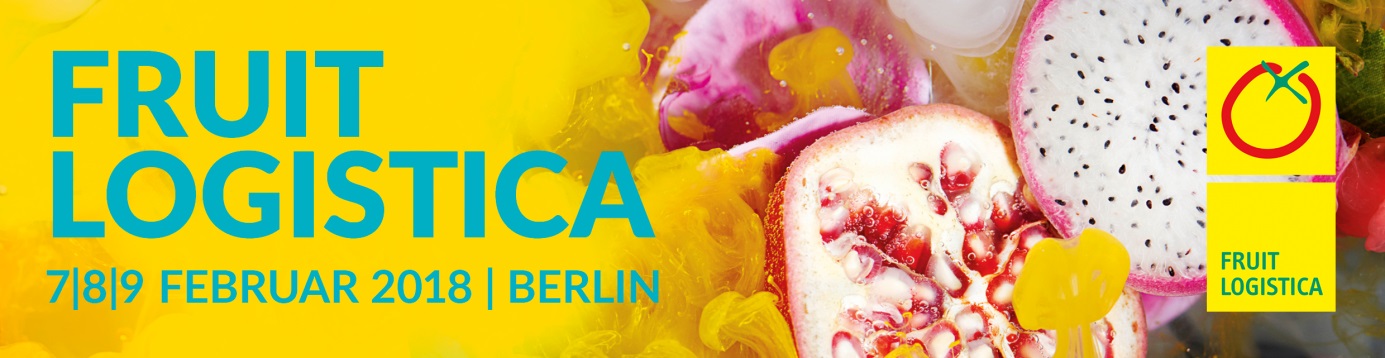 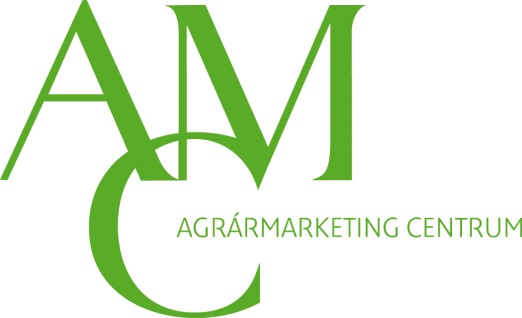 Áttekintés3100 kiállító, 75 ezer látogató aknázta ki üzleti sikereket jelentő lehetőségeit zöldség-gyümölcs témában a legutóbbi Fruit Logisticán. A szakkiállítás felöleli a friss termék szektor összes vetületét és világpiaci résztvevőit, komplett áttekintést kínál az innovációkról, termékekről, szolgáltatásokról a kereskedelem minden szintjén. Kiváló kapcsolatteremtési platform a termelők és a kereskedők döntéshozói számára. A zöldkínálat teljes értékteremtő láncolatának vállalkozásai – a globális szereplőktől a kis- és közepes kínálatot képviselőkig – a zöldség-gyümölcs ágazat teljes spektruma megfordul a rendezvényen.  2018-ban 26. alkalommal kerül megrendezésre. Tematika:Friss zöldség-gyümölcsCsonthéjasok és szárított gyümölcsökCsomagolás, címkézésSzállítás és logisztikaÁruforgalom és raktározás  Sajtó, médiaInternet és informatikaTermesztéstechnológia, fajtabővítésAlaprajz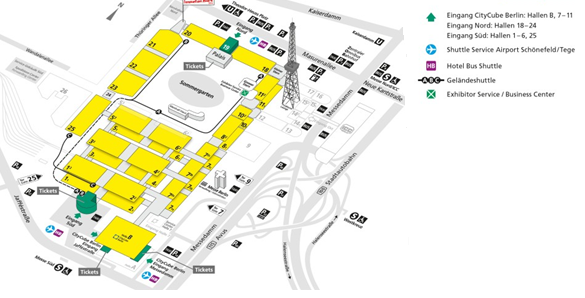 A magyar stand helye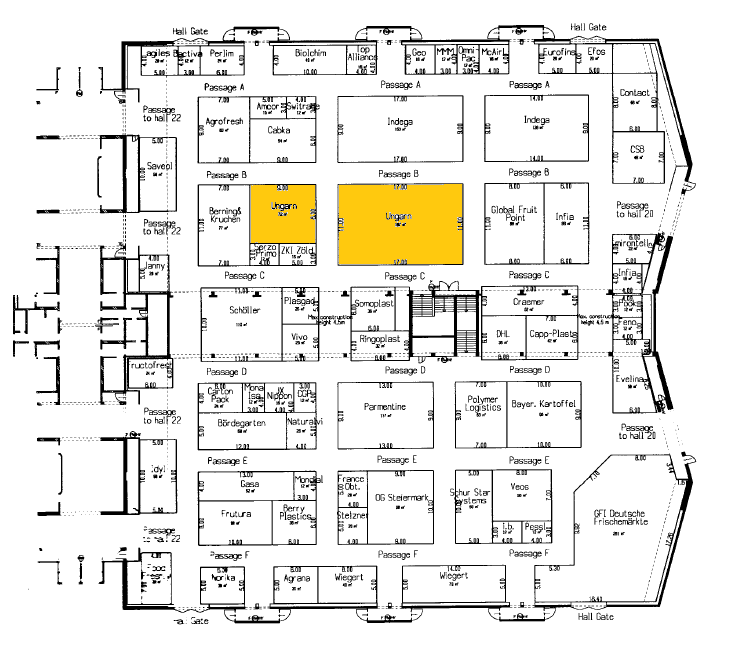 Közösségi magyar részvételZöldség-gyümölcstermelő és kereskedő kiállítóink a nemzeti standon egységes, közösségi standrészt vagy egyéni, boxos megjelenést igényelhetnek. A megújult arculati elemekkel felépített standon résztvevő kb. 10 kiállítónak információs lehetőséget, közös tárgyalási felületet, míg a három egyéni kiállító számára szintén arculatos építésű, egyenként 9 m2-es, átlátszó paravánokkal elhatárolt területet biztosítunk az alábbiakban részletezett felszereltséggel. A 21. csarnokban 256 m2-es területet igazolt vissza a vásárigazgatóság: egy 72 m2-es sarokstandot, valamint egy 187 m2-es szigetstandot. Terveink szerint a kisebb standon kap helyet a Gyümölcsért saját installációval épülő standja, valamint egy 27 m2-es zárt tárgyaló és raktár blokk. 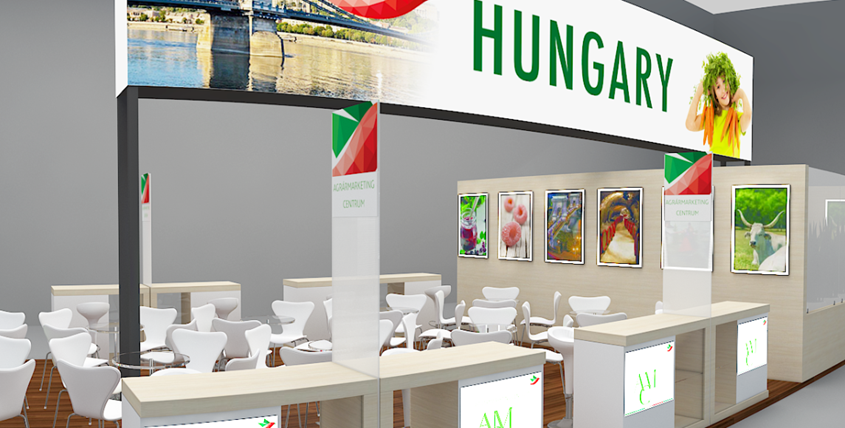 Egyéni kiállítóink saját grafikával és tárgyalófelülettel ellátott, elkülönített standrészt (boxot) igényelhetnek.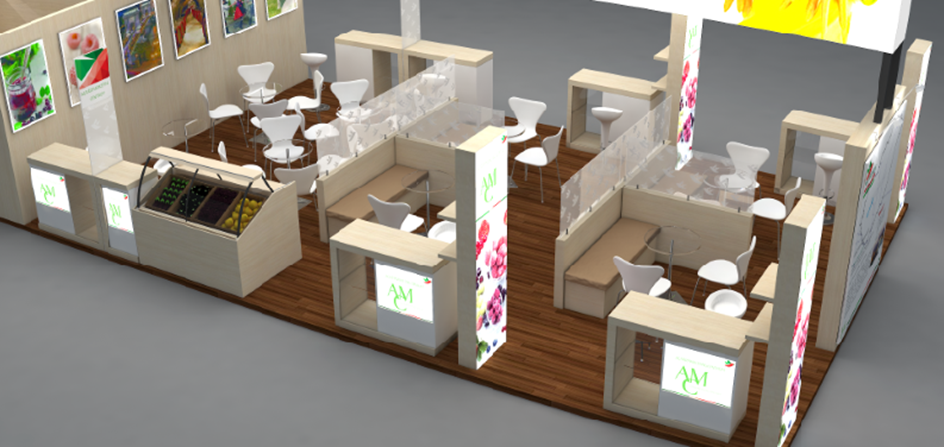 A képek illusztrációk.Megjelenési lehetőségek: Közösségi kiállítóként való megjelenés: 390.000 Ft + ÁFA Tartalmazza:a közösségi stand elveivel egyező, minden kiállító részére egységes standrészta funkcionális standberendezést: 75*50*100 cm-es információs pultot bárszékkel, konyha- és raktárhasználatotcégembléma és cégfelirat elhelyezését az installációna vezeték nélküli internet használatát közös tárgyalási felületetalap standellátmányt (kávé, tea, üdítő, ásványvíz)standkatalógusban való megjelenést névvel, elérhetőséggel és termékkategória megjelölésselépítést, üzemeltetést és bontástmodern, jól látható „MAGYARORSZÁG” feliratot, mely megkönnyíti a magyar stand megtalálásátteljes körű szervezést és koordinálást az AMC felelős munkatársa által a kiállítás nyitása előtti szakaszban és a kiállítás üzemelése alatt a helyszínen isaz AMC különböző kommunikációs csatornáin keresztül (honlap, hírlevél, Facebook, sajtóközlemény) a kiállítási megjelenésről tájékoztatástinformációt az utazási és szálláslehetőségekrőlEgyéni kiállítóként való megjelenés a nemzeti standon: 620.000 Ft + ÁFA Tartalmazza – az 1. kategóriánál felsoroltakat, továbbá: 9 m2-es boxot, átlátható paravánnal elválasztva a többi kiállító standrészétől. A box tartalma: ülőpad felnyitható tetővel (belseje tárolásra alkalmas), 1 db asztal, 2 db szék, 1 db pult (100/120*50*100 cm, látványhűtő mellett 75*50*100 cm), 2 db bárszék. Minden boxhoz tartozik egyik oldalán saját grafikával díszített, átvilágított, 60*243 cm-es fogadófal, melynek másik, pult felőli oldala 2 db polccal van felszerelveEgyik kategória sem tartalmazza: a céges képviselő(k) kiutazási költségeit, áruszállítástKiegészítő szolgáltatások:pultra helyezhető digitális képkeret bérlése: 10.000 Ft+ÁFAdekorációs kellékek és kínáló eszközök biztosítása: 10.000 Ft+ÁFAstandkatalógus extra bejegyzés: képpel, maximálisan 800 karakter lektorált szöveggel: 5.000 Ft+ÁFAopcionális, kiállításszervező által biztosított marketingszolgáltatás:prémium bejegyzés a vásári katalógusban: 145.000 Ft+ÁFA színes logó megjelenítése a vásári katalógusban: 100.000 Ft+ÁFAJelentkezési határidő: 2017. november 24.Jelentkezés módja:Jelentkezési lap és regisztrációs űrlap visszaküldése Jelentkezésük csak visszaigazolás után tekinthető elfogadottnak. További információk: www.fruitlogistica.com  Kereszturi Katalinkiállításszervezési munkatársAgrármarketing Centrum Nonprofit Kft.E-mail: kereszturi.katalin@amc.hu